* Please write family and given names exactly from your passport (or ID card) as it is very important while preparing your acceptance documents.Deadlines:		Autumn semester – June 1			Spring semester – November 1 With this application form you need to send us the following:Learning agreementTranscript of RecordsCopy of your passport (ID card)Passport size photoApplication Form for AccommodationCertificate of good healthValid health insuranceCertificate of good conductInternational Studies ProgramThe Levinsky-Wingate Academic College, Wingate CampusNetanya 4290200, IsraelPhone: +972-9-863-9235   E-mail: sharontsuk1@gmail.com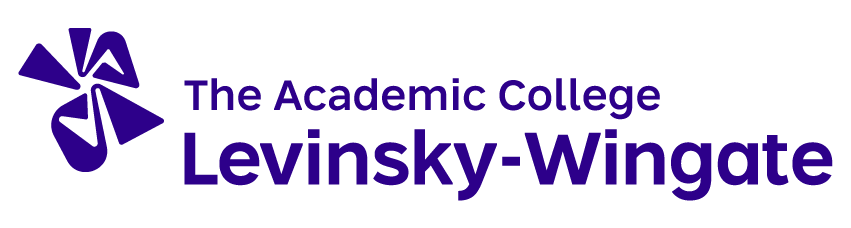 The Wingate Institute, Netanya 4290200, IsraelPhone: +972-9-8639222  Fax:  +972-9-8639377  E-mail: wincol@wincol.ac.il Website: http://en.wincol.ac.il/APPLICATION FORM FOR INTERNATIONAL STUDENTS(Complete the form clearly in CAPITAL letters)ACADEMIC YEAR: 2022__ - 2023__PERSONAL DATAPERSONAL DATAPERSONAL DATAPERSONAL DATAPERSONAL DATAFamily Name*:Family Name*:Family Name*:Family Name*:Given Names*:Given Names*:Given Names*:Given Names*:Place of birth:Place of birth:Date of birth (D /M/ Y):Date of birth (D /M/ Y):Gender:□   Male       □   FemaleNationality:Nationality:CORRESPONDENCE ADDRESS BEFORE YOUR ARRIVAL TO ISRAELCORRESPONDENCE ADDRESS BEFORE YOUR ARRIVAL TO ISRAELCORRESPONDENCE ADDRESS BEFORE YOUR ARRIVAL TO ISRAELCORRESPONDENCE ADDRESS BEFORE YOUR ARRIVAL TO ISRAELStreet:Street:Street:City:Postal code:Postal code:Country:Country:Phone:Phone:Fax:Fax:E-mail:E-mail:E-mail:E-mail:A PERSON TO CONTACT IN CASES OF EMERGENCYA PERSON TO CONTACT IN CASES OF EMERGENCYA PERSON TO CONTACT IN CASES OF EMERGENCYA PERSON TO CONTACT IN CASES OF EMERGENCYName and relationship to the student:Name and relationship to the student:Name and relationship to the student:Name and relationship to the student:Contact information:Contact information:Contact information:Contact information:HOME INSTITUTIONHOME INSTITUTIONHOME INSTITUTIONHOME INSTITUTIONHOME INSTITUTIONHOME INSTITUTIONName of institution and full address:Name of institution and full address:Name of institution and full address:CONTACT PERSONCONTACT PERSONCONTACT PERSONCONTACT PERSONCONTACT PERSONCONTACT PERSONName:Name:Name:Name:Position: Position: AddressStreet:Street:Street:City:City:AddressPostal code:Postal code:Postal code:Country:Country:Phone:Phone:Fax:Fax:Fax:E-mail:CURRENT STUDIESCURRENT STUDIESCURRENT STUDIESCURRENT STUDIESCURRENT STUDIESCURRENT STUDIESFaculty:Faculty:Faculty:Faculty:Field of study:Field of study:Degree for which you are currently studying:Degree for which you are currently studying:Degree for which you are currently studying:Degree for which you are currently studying:Degree for which you are currently studying:Degree for which you are currently studying:Number of higher education study years prior to departure abroad:Number of higher education study years prior to departure abroad:Number of higher education study years prior to departure abroad:Number of higher education study years prior to departure abroad:Number of higher education study years prior to departure abroad:Number of higher education study years prior to departure abroad:LANGUAGE SKILLSLANGUAGE SKILLSLANGUAGE SKILLSLANGUAGE SKILLSLANGUAGE SKILLSLANGUAGE SKILLSLANGUAGE SKILLSLANGUAGE SKILLSNative language: Native language: Language of instruction at home institution (if not native language):Language of instruction at home institution (if not native language):Language of instruction at home institution (if not native language):Language of instruction at home institution (if not native language):Language of instruction at home institution (if not native language):Language of instruction at home institution (if not native language):Other languages:I am currently studying this languageI am currently studying this languageI am currently studying this languageI have sufficient knowledge to follow lecturesI have sufficient knowledge to follow lecturesI would have sufficient knowledge to follow lectures if I had some extra preparationI would have sufficient knowledge to follow lectures if I had some extra preparationYesYesNoYesNoYesNo□□□□□□□□□□□□□□STUDY PERIOD AT THE LEVINSKY- WINGATE ACADEMIC COLLEGE STUDY PERIOD AT THE LEVINSKY- WINGATE ACADEMIC COLLEGE STUDY PERIOD AT THE LEVINSKY- WINGATE ACADEMIC COLLEGE STUDY PERIOD AT THE LEVINSKY- WINGATE ACADEMIC COLLEGE STUDY PERIOD AT THE LEVINSKY- WINGATE ACADEMIC COLLEGE STUDY PERIOD AT THE LEVINSKY- WINGATE ACADEMIC COLLEGE STUDY PERIOD AT THE LEVINSKY- WINGATE ACADEMIC COLLEGE STUDY PERIOD AT THE LEVINSKY- WINGATE ACADEMIC COLLEGE STUDY PERIOD AT THE LEVINSKY- WINGATE ACADEMIC COLLEGE STUDY PERIOD AT THE LEVINSKY- WINGATE ACADEMIC COLLEGE STUDY PERIOD AT THE LEVINSKY- WINGATE ACADEMIC COLLEGE Faculty:Faculty:Faculty:Faculty:Faculty:Faculty:Faculty:Faculty:Faculty:Faculty:Faculty:Study Area:            □ Physical Education            □ Physical Education            □ Physical Education            □ Physical Education□ Tourism and Sports Management□ Tourism and Sports Management□ Tourism and Sports Management□ Tourism and Sports Management□ Adapted Physical Activity□ Adapted Physical ActivityStudy Area:□ Sports Coaching□ Sports Coaching□ Sports Coaching□ Physical Activity for the Elderly□ Physical Activity for the Elderly□ Physical Activity in Early Education□ Physical Activity in Early Education□ Physical Activity in Early Education□ Physical Activity in Early Education□ Health and FitnessStudy Area:□ Other: (Please specify)□ Other: (Please specify)□ Other: (Please specify)□ Other: (Please specify)□ Other: (Please specify)□ Other: (Please specify)□ Other: (Please specify)□ Other: (Please specify)□ Other: (Please specify)□ Other: (Please specify)Planned period of study (duration in months):Planned period of study (duration in months):Planned period of study (duration in months):Planned period of study (duration in months):Planned period of study (duration in months):Planned period of study (duration in months):Planned period of study (duration in months):Planned period of study (duration in months):Planned period of study (duration in months):Planned period of study (duration in months):Planned period of study (duration in months):□ Autumn semester□ Autumn semester□ Autumn semesterFrom:(D /M/ Y)From:(D /M/ Y)From:(D /M/ Y)From:(D /M/ Y)From:(D /M/ Y)To:(D /M/ Y)To:(D /M/ Y)To:(D /M/ Y)□ Spring semester□ Spring semester□ Spring semesterFrom:(D /M/ Y)From:(D /M/ Y)From:(D /M/ Y)From:(D /M/ Y)From:(D /M/ Y)To:(D /M/ Y)To:(D /M/ Y)To:(D /M/ Y)Type of activity:Type of activity:□ Courses (please fill in the learning agreement)□ Courses (please fill in the learning agreement)□ Courses (please fill in the learning agreement)□ Courses (please fill in the learning agreement)□ Courses (please fill in the learning agreement)□ Practical training□ Practical training□ Practical training□ Practical trainingType of activity:Type of activity:□ Other:□ Other:□ Other:□ Other:□ Other:□ Other:□ Other:□ Other:□ Other:SIGNATURESSIGNATURESI certify that the information provided in this application is correct and complete.I certify that the information provided in this application is correct and complete.Applicant’s signature:Date:I hereby, confirm that the above-mentioned student was selected for the exchange period at your institution.I hereby, confirm that the above-mentioned student was selected for the exchange period at your institution.Contact person’s signature: Sharon Tsuk Date: Completed application together with the required documents must be sent by the address below: